		Súkromná stredná odborná škola, 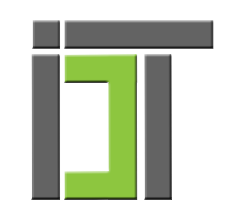 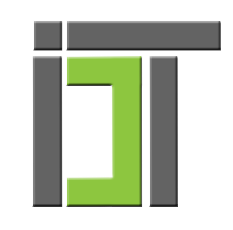                          Saleziánska 18, Žilina__________________________________________________________Kritériá pre prijímacie konanie do I. ročníkapre študijný odbor    2569 M informačné a digitálne technológiepre školský rok 2023/20241. Základné ustanoveniaV zmysle § 62 až 68 zákona č. 245/2008 Z. z. o výchove a vzdelávaní a o zmene a doplnení niektorých zákonov v znení neskorších predpisov a podľa zákona č. 61/2015 Z. z. o odbornom vzdelávaní a príprave a o zmene a doplnení niektorých zákonov, riaditeľka Súkromnej strednej odbornej školy po prerokovaní v pedagogickej rade ustanovuje nasledovné kritériá pre prijatie žiakov do prvého  ročníka denného štúdia pre školský rok 2023/2024:2.  Termín prijímacích skúšok pre školský rok 2023/2024prvý termín -   4. máj 2023 (štvrtok) /v prípade potreby 5. máj 2023  (piatok) druhý termín -9. máj 2023 (utorok)/ v prípade potreby 10. máj 2023 (streda)Počet prijatých žiakov pre školský rok 2023/2024 – 34  žiakov/2 triedy3.  Uchádzači a podanie prihlášky UchádzačiNa prijímacích skúškach sa môžu zúčastniť uchádzači, ktorí v školskom roku 2022/2023 navštevujú 9. ročník ZŠ a ktorí si v zákonne stanovenom termíne podali riadne vyplnenú prihlášku na strednú školu. Podmienkou prijatia uchádzača na vzdelávanie je, že uchádzač nie je žiakom inej strednej školy.Do prvého ročníka strednej školy môže byť prijatý iba uchádzač, ktorý získal nižšie       stredné vzdelanie podľa § 16 ods. 3 písm. b) školského zákona 245/2008 a  splnil podmienky prijímacieho konania. Podanie prihlášokZákonný zástupca uchádzača o štúdium podáva prihlášku na štúdium do 20. marca 2023. Prihlášku možno podať:Zákonný zástupca uchádzača o štúdium podáva prihlášku elektronicky cez školský informačný systém alebo v listinnej podobe, pričom pri podaní prihlášky poštou je určujúci dátum jej podania na poštovú prepravu. Akceptované budú iba tie prihlášky, ktoré budú elektronicky overené riaditeľom základnej školy cez školský informačný systém alebo v listinnej podobe potvrdené riaditeľom základnej školy.  Zákonný zástupca uchádzača o štúdium prikladá k prihláške v naskenovanej podobe alebo listinnej podobe potrebné prílohy a to: Uchádzač so zdravotným znevýhodnením pripojí k prihláške vyjadrenie lekára so špecializáciou všeobecné lekárstvo o zdravotnej spôsobilosti študovať zvolený odbor vzdelávania.Uchádzač so špeciálnymi výchovno-vzdelávacími potrebami pripojí k prihláške správu z diagnostického vyšetrenia vykonanú zariadením poradenstva a prevencie nie staršiu ako dva roky.  Uchádzač môže k prihláške pripojiť doklad o úspešnej účasti v predmetovej olympiáde alebo v súťaži, ktorá súvisí s odborom alebo štúdiom, o ktoré sa uchádza. 4.  NEÚČASŤ NA PRIJÍMACÍCH SKÚŠKACH ZO ZDRAVOTNÝCH DÔVODOVUchádzačovi, ktorý sa zo závažných dôvodov nemôže zúčastniť prijímacej skúšky, určí riaditeľ školy náhradný termín prijímacej skúšky a rezervuje mu miesto v počte uchádzačov, ktorých prijíma do prvého ročníka. Dôvod neúčasti na prijímacej skúške oznámi zákonný zástupca uchádzača riaditeľovi školy najneskôr v deň konania prijímacej skúšky do 8.00 hod. 5. OBSAH A KRITÉRIÁ PRIJÍMACIEHO KONANIAPrijímacie skúšky sa budú konať písomnou formou zo slovenského jazyka a literatúry a z matematiky a zo všeobecného prehľadu z oblasti informačných technológii. Obsah a rozsah skúšok zodpovedá vzdelávacím štandardom štátneho vzdelávacieho programu v ZŠ. 5. 1. Prijímanie bez prijímacej skúškyVšetci uchádzači o štúdium v študijnom odbore 2569 M informačné a digitálne technológie budú konať písomné prijímacie skúšky, bez ohľadu na výsledky testovania 9 v príslušnom školskom roku.5. 2. Písomná časť prijímacieho konaniaMatematika:- maximálny počet získaných bodov 						30 bodovŽiak úspešne vykoná prijímaciu skúšku z predmetu matematika ak získa minimálne 10 bodov z celkového počtu 30 bodov. Test bude trvať 50 minút. Slovenský jazyk a literatúra:- maximálny počet získaných bodov						30 bodovŽiak úspešne vykoná prijímaciu skúšku z predmetu slovenský jazyk a literatúra ak z celkového počtu bodov získa minimálne 10 bodov. Test bude trvať 50 minútVšeobecný prehľad z oblasti informačných technológiimaximálny počet získaných bodov z testu				15 bodovTest bude trvať 15 minút.5, 3.  Prospech uchádzača  ZŠ na konci 8. ročníka a na polroku 9. ročníka:z predmetov matematika, slovenský jazyk a literatúra, anglický jazyk a fyzika sa pri prijatí hodnotí nasledovne:výborný prospech v predmete					3bodovchválitebný prospech v predmete					2 bodydobrý prospech v predmete					1 bod5. 4. Hodnotenie celkového prospechu žiaka na konci 8. ročníka a prvého polroku 9. ročníka:prospech 			      1,00 –  1,20  			10 bodovdo  1,21 –  1,30			  9do  1,31 -   1,40 			  8do  1,41 -   1,50			  7do  1,51 -   1,70		              6do  1,71 -   1,90		              5do  1,91 -   2,00		              4      2,01 -   2,20	                          3      2,21 -   2,40                                   2      2,41 –  2,60                                   1      2,61  a viac                                    0           	 	  5. 5. Umiestnenie uchádzača v olympiáde v okresnom, krajskom a vyšších kolách v predmetoch SJL, ANJ, MAT, FYZ:okresné kolo			1. miesto				  10 bodov2. miesto				    5 bodov3. miesto				    3 bodovkrajské kolo			1. miesto				 15 bodov2. miesto				 10 bodov3. miesto			           	   6 bodov5. 6. Umiestnenie uchádzača v súťaži iBobor v 8. ročníku 100 – 90%		5 bodov89 – 80%		3 body79 – 70 %		1 bod5. 7. Výsledky Testovanie 9/2023 pre uchádzačov zo ZŠ z predmetu matematika a slovenský jazyk a literatúra, za každý predmet samostatne.100%   -  80%  	5  79%   -  60%	4  59%   -   40%    	3  39%   -   20%       	2  19%   -   10%       	1  10%   -     0%            06. Prijímanie uchádzačov 6. 1. Uchádzači budú pri prijímaní zoradení do poradia podľa počtu získaných bodov od najvyššieho po najnižší počet bodov.6. 2.  Pri rovnosti bodov sa poradie prijatých uchádzačov určí na základe:uchádzači so zmenenou pracovnou schopnosťou na základe rozhodnutia posudkovej komisie,uchádzači s lepším výsledkom pri prijímacích skúškach ( SJL, MAT, IT spolu)uchádzači s vyšším počtom bodov pri Testovaní 9/2023 (SJL, MAT spolu),uchádzači s lepším prospechom v predmetoch matematika, slovenský jazyk a literatúra, anglický jazyk a fyzika v ročníkoch 8. – 9.7. Zverejňovanie výsledkovPodľa výsledkov prijímacieho konania a po zasadnutí prijímacej komisie zverejní riaditeľka školy 19.mája 2023 zoznam s výsledkami na dverách hlavného vchodu do budovy školy a na internetovej stránke školy www.ssosza.sk a Edupage školy pod kódom, ktorý dostali uchádzači v pozvánke na prijímacie konanie. Zoznam bude obsahovať poradie uchádzačov  zoradených podľa celkového počtu bodov získaných na prijímacom konaní a informáciu, či uchádzač vykonal prijímaciu skúšku úspešne alebo neúspešne.8. Potvrdenie o nastúpení/nenastúpení na štúdium zo strany uchádzačaTermín na doručenie písomného potvrdenia o nastúpení žiaka na štúdium alebo potvrdenia o nenastúpení žiaka na štúdium strednej škole je do 24. mája 2023 (23:59 hod.). Potvrdenie sa doručuje: písomne - osobne na sekretariát školy, poštou na adresu strednej školy, odoslaním naskenovaného tlačiva (riadne podpísaného) na email strednej školy alebo do elektronickej schránky strednej školy, prípadne potvrdením cez Edupage.  Ak prijatý uchádzač nezašle potvrdenie o nastúpení žiaka na štúdium alebo potvrdenie o nenastúpení žiaka na štúdium strednej škole do určeného termínu, rozhodnutie o prijatí žiaka na stráca platnosť a škola ponúkne voľné miesto ďalšiemu uchádzačovi v poradí podľa kritérií prijímacích skúšok.9. Žiadosť o preskúmanie rozhodnutia o neprijatí (odvolanie)Zákonný zástupca sa môže proti rozhodnutiu riaditeľky Súkromnej strednej odbornej školy o neprijatí odvolať v lehote do piatich dní odo dňa doručenia rozhodnutia. O preskúmaní žiadosti rozhoduje zriaďovateľka školy. Kritériá prijímacieho konania boli prerokované  v pedagogickej rade školy dňa 25. 01. 2022 Žilina, 25. 01. 2022							Ing. Gabriela Pažická									     riaditeľka školy